Publicado en Ciudad de México el 19/06/2017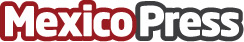 Llega Makoto a México: tradicional comida japonesa de vanguardia en PolancoEl lugar que eleva la sofisticación de la gastronomía japonesa -Makoto- abre sus puertas en Polanco, la zona de más actualidad en CDMXDatos de contacto:Makoto(55) 52-81-56-86Nota de prensa publicada en: https://www.mexicopress.com.mx/llega-makoto-a-mexico-tradicional-comida Categorías: Gastronomía Entretenimiento Estado de México http://www.mexicopress.com.mx